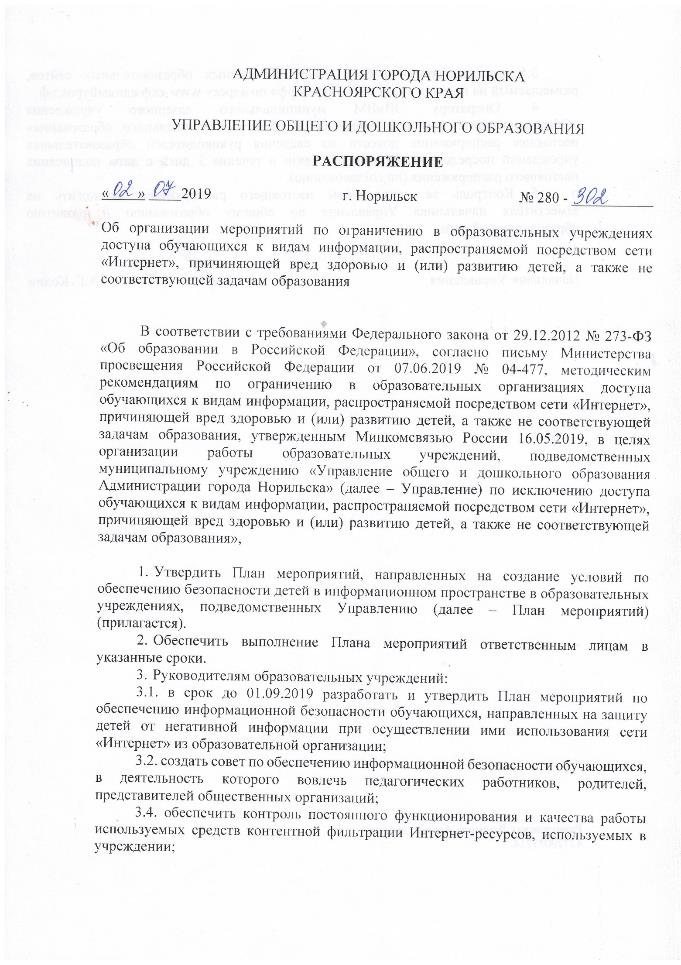 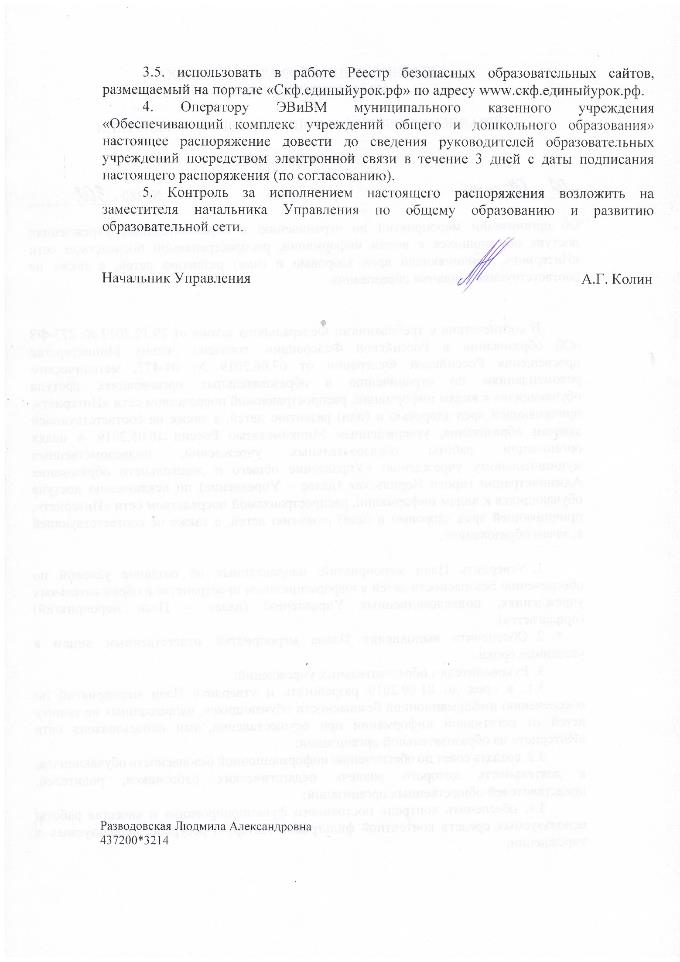 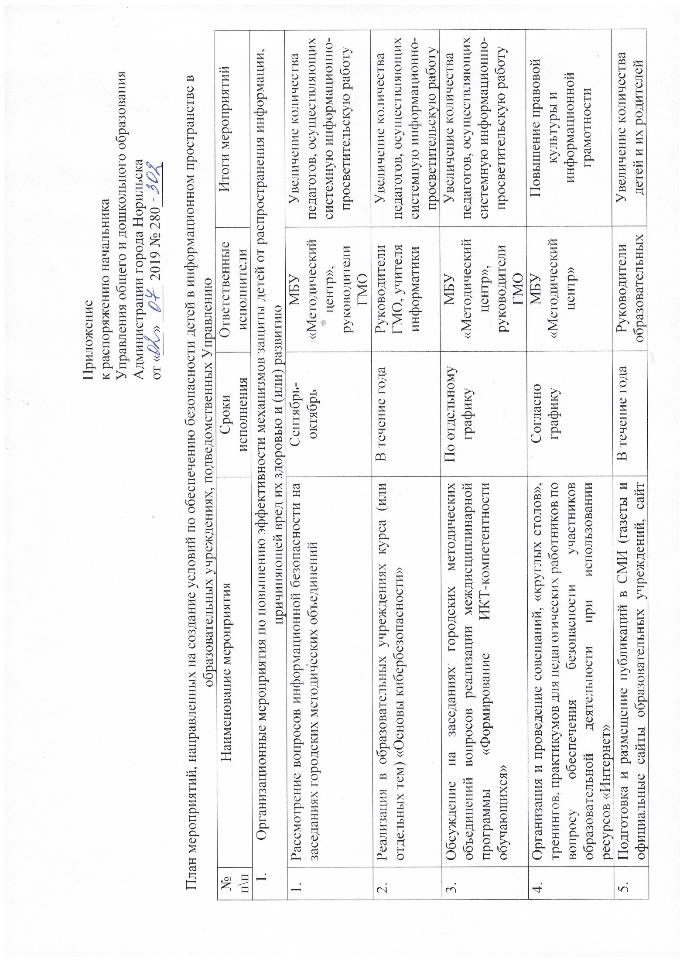 Наполнение специального раздела официального сайта «Информационная безопасность» актуальной информациейВ течение годаРуководители образовательных учреждений, отдел развития образовательной сети Управления, МБУ «Методический центр»Увеличение количества детей и их родителей (законных представителей), владеющих информацией о мерах безопасности при работе с ресурсами ИнтернетОрганизация и проведение консультаций для ответственных за организацию работы официальных сайтов образовательных учреждений по теме «Система контентной фильтрации», «Ведение официального сайта образовательного учреждения»В течение годаМБУ «Методический центр», отдел развития образовательной сети УправленияУвеличение количества детей и их родителей (законных представителей), владеющих информацией о мерах безопасности при работе с ресурсами ИнтернетАктуализация системы организационно-административных мероприятий, направленных на защиту детей от видов информации, распространяемой посредством сети «Интернет», причиняющей вред здоровью и (или) развитию детей, а также не соответствующей задачам образования, в том числе своевременное издание нормативных правовых документов в учреждении.По мере изменения законодательстваРуководители образовательных учрежденийНаличие и исполнение нормативных правых актов в образовательных учрежденияхПроведение педагогических советов с рассмотрением вопроса «Основы безопасности в сети «Интернет»Один раз в годРуководители образовательных учрежденийУвеличение количества педагогов и сотрудников, вовлеченных в решение вопросов информационной безопасностиМониторинг качества реализации плана мероприятий по обеспечению безопасности детей в информационном пространстве в образовательных учрежденияхежегодноРуководители образовательных учреждений, отдел развития образовательной сети УправленияФункционирование системы мероприятий по обеспечению безопасности детей в информационном пространстве в образовательных учреждениях, своевременная корректировка управленческих действий Повышение качества работы системы исключения доступа к информации, несовместимой с задачами гражданского становления детей, а также средств фильтрации и иных аппаратно-программных и технико-технических устройствПовышение качества работы системы исключения доступа к информации, несовместимой с задачами гражданского становления детей, а также средств фильтрации и иных аппаратно-программных и технико-технических устройствПовышение качества работы системы исключения доступа к информации, несовместимой с задачами гражданского становления детей, а также средств фильтрации и иных аппаратно-программных и технико-технических устройствПовышение качества работы системы исключения доступа к информации, несовместимой с задачами гражданского становления детей, а также средств фильтрации и иных аппаратно-программных и технико-технических устройствПовышение качества работы системы исключения доступа к информации, несовместимой с задачами гражданского становления детей, а также средств фильтрации и иных аппаратно-программных и технико-технических устройств1Проведение мониторинга по исключению доступа в образовательных учреждениях к Интернет-ресурсам, несовместимых с целями и задачами образования и воспитания обучающихся и воспитанниковВ течение годаРуководители образовательных учрежденийПовышение качества работы средств контентной фильтрации по исключению доступа в образовательных учреждениях к интернет-ресурсам, несовместимым с целями и задачами образования и воспитания2Тестирование качества работы средств контент фильтрацииВ течение годаРуководители образовательных учрежденийПовышение качества работы средств контентной фильтрации по исключению доступа в образовательных учреждениях к интернет-ресурсам, несовместимым с целями и задачами образования и воспитания3Контроль наличия актуальной версии Федерального списка экстремистских материалов в библиотеках образовательных учрежденийВ течение годаРуководители образовательных учреждений, библиотекари образовательных учрежденийНаличие в учреждениях условий для выполнения требований по защите детей от информации, причиняющей вред от информации, причиняющей вред их здоровью и (или) развитию4Контроль обеспечения информационной безопасности детей при использовании ресурсов сети Интернет. Мониторинг безопасности образовательной среды образовательного учрежденияВ течение годаРуководители образовательных учрежденийНаличие в учреждениях условий для выполнения требований по защите детей от информации, причиняющей вред от информации, причиняющей вред их здоровью и (или) развитиюПрофилактика у детей и подростков интернет-зависимости, игровой зависимости и правонарушений с использованием информационно-телекоммуникационных технологий, формирование у несовершеннолетних навыков ответственного и безопасного поведения в современной информационно-телекоммуникационной среде через обучение их способам защиты от вредной информацииПрофилактика у детей и подростков интернет-зависимости, игровой зависимости и правонарушений с использованием информационно-телекоммуникационных технологий, формирование у несовершеннолетних навыков ответственного и безопасного поведения в современной информационно-телекоммуникационной среде через обучение их способам защиты от вредной информацииПрофилактика у детей и подростков интернет-зависимости, игровой зависимости и правонарушений с использованием информационно-телекоммуникационных технологий, формирование у несовершеннолетних навыков ответственного и безопасного поведения в современной информационно-телекоммуникационной среде через обучение их способам защиты от вредной информацииПрофилактика у детей и подростков интернет-зависимости, игровой зависимости и правонарушений с использованием информационно-телекоммуникационных технологий, формирование у несовершеннолетних навыков ответственного и безопасного поведения в современной информационно-телекоммуникационной среде через обучение их способам защиты от вредной информацииПрофилактика у детей и подростков интернет-зависимости, игровой зависимости и правонарушений с использованием информационно-телекоммуникационных технологий, формирование у несовершеннолетних навыков ответственного и безопасного поведения в современной информационно-телекоммуникационной среде через обучение их способам защиты от вредной информацииРаспространение информации о детском телефоне доверия с общероссийским номером (8-800-2000-122)Сентябрь Руководители образовательных учрежденийУчастие обучающихся в международных мероприятиях: проекте «Сетевичок», квесте для детей и подростков по цифровой грамотности «Сетевичок» и др.По отдельному графикуРуководители образовательных учрежденийПовышение сформированной у детей навыков самостоятельного и ответственного использования информационной продукцииОрганизация в общеобразовательных учреждениях недели «Безопасный интернет». Проведение единого урока безопасности в сети ИнтернетПо отдельному графикуРуководители образовательных учрежденийПовышение правовой культуры и юридической грамотности подростков и их родителейИнформационное просвещение граждан о возможности защиты детей от информации, причиняющей вред их здоровью и (или) развитиюИнформационное просвещение граждан о возможности защиты детей от информации, причиняющей вред их здоровью и (или) развитиюИнформационное просвещение граждан о возможности защиты детей от информации, причиняющей вред их здоровью и (или) развитиюИнформационное просвещение граждан о возможности защиты детей от информации, причиняющей вред их здоровью и (или) развитиюИнформационное просвещение граждан о возможности защиты детей от информации, причиняющей вред их здоровью и (или) развитиюРазмещение Календаря образовательных событий на информационных стендах и официальных сайтах образовательных учреждений Ежеквартально (сентябрь, декабрь, март)Руководители образовательных учрежденийУлучшение качества просветительской работы Информирование родителей об услуге «Родительский контроль», позволяющей усиливать контроль ограничения доступа к информационной-телекоммуникационной сети ИнтернетСентябрь Руководители образовательных учрежденийУвеличение числа родителей (законных представителей), установивших на домашние компьютеры и мобильные устройства программу «Родительский контроль»Размещение на официальных сайтах образовательных учреждений сведений о рекомендуемых ресурсах для детей и родителейВ течение годаРуководители образовательных учрежденийИнформирование родителей (законных представителей) о механизмах предупреждения доступа несовершеннолетних к информации, причиняющей вред их здоровью и (или) развитиюРассмотрение на родительских собраниях вопросов информационной безопасности, медиабезопасностиВ течение годаРуководители образовательных учрежденийУвеличение числа родителей (законных представителей), осуществляющих должный контроль за работой в сети «Интернет»Проведение заседания Управляющего совета по образованию по вопросам обеспечения безопасности детей в информационно-коммуникационной сети «Интернет»По отдельному графикуПредседатель Управляющего совета по образованиюОбеспечение безопасности обучающихся и воспитанников образовательных учреждений от информации, причиняющей вред здоровью и (или) развитиюОформить в соответствии с Федеральным законом от 29.12.2010 № 436-ФЗ «О защите детей от информации, причиняющей вред их здоровью и развитию», ст. 44 Федерального закона от 29.12.2012 №273-ФЗ «Об образовании в Российской Федерации» уведомление родителей (законных представителей) о снятии ответственности с руководителя образовательной организации в случае предоставления ими своим детям личных средств связи с выходом в сеть «Интернет» при посещении образовательного учреждения и ознакомить с данным уведомлением под подпись.По решению образовательного учрежденияРуководитель образовательного учреждения